Dokument informacyjny o dystrybutorze ubezpieczeń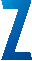 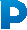 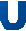 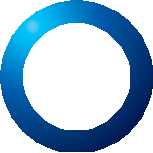 Agent UbezpieczeniowyJoanna OlejnikZgodnie z obowiązkiem wynikającym z art. 22 ust. 1 ustawy z dnia 15 grudnia 2017 r. o dystrybucji ubezpieczeń (Dz.U. z 2017 r., poz. 2486) niniejszym przekazuję następujące informacje:Agent Ubezpieczeniowy prowadzi działalność agencyjną na rzecz jednego zakładu ubezpieczeń:PZU SA zsiedzibą al. Jana Pawła II 24, 00-133 Warszawa Infolinia dla klientów: 801 102102 lub 22 566 55 55Poza zakładem ubezpieczeń wymienionym powyżej Agent nie prowadzi działalności na rzecz innych zakładów ubezpieczeń.Dane firmy Agenta Ubezpieczeniowego:Agent UbezpieczeniowyJoanna Olejnik99-300 Kutno Szymanowskiego 10a/10Agent wykonuje działalność na terenie Polski.Numer wpisu do rejestru agentów ubezpieczeniowych: 11180681/ARejestr jest prowadzony przez Komisję Nadzoru Finansowego. Informacje na temat wpisu do rejestru można sprawdzić zapośrednictwem przeglądarki internetowej pod adresem: https://rpu.knf.gov.pl.Na wyświetlonym formularzu należy wypełnić co najmniej 2 pola zawierające dane Agenta Ubezpieczeniowego.W związku z proponowaną umową ubezpieczenia agent ubezpieczeniowy otrzymuje wynagrodzenie prowizyjne.Informacja o możliwości złożenia przez klienta reklamacji, wniesienia skargi oraz pozasądowego rozwiązywania sporów:Reklamację, skargę lub zażalenie składa się w każdej jednostce PZU SA obsługującej klienta.Reklamacja, skarga lub zażalenie mogą być złożone w formie:pisemnej – osobiście albo przesyłką pocztową w rozumieniu ustawy Prawo pocztowe, na przykład pisząc na adres: PZU SA ul. Postępu 18A, 02-676 Warszawa (adres tylko do korespondencji);ustnej – telefonicznie, na przykład dzwoniąc pod numer infolinii 801-102-102, albo osobiście do protokołu podczas wizyty w jednostce, o której mowa w ust. 1;elektronicznej – wysyłając e-mail na adres reklamacje@pzu.pl lub wypełniając formularz na pzu.pl.PZU SA rozpatruje reklamację, skargę lub zażalenie i udziela na nie odpowiedzi, bez zbędnej zwłoki, jednak nie później niż w terminie 30 dni od dnia ich otrzymania, z zastrzeżeniem ust. 4.W szczególnie skomplikowanych przypadkach, uniemożliwiających rozpatrzenie reklamacji, skargi lub zażalenia i udzielenie odpowiedzi w terminie, o którym mowa w ust. 3, PZU SA przekazuje osobie, która złożyła reklamację, skargę lub zażalenie informację, w której:wyjaśnia przyczynę opóźnienia;wskazuje okoliczności, które muszą zostać ustalone dla rozpatrzenia sprawy;określa przewidywany termin rozpatrzenia reklamacji, skargi lub zażalenia i udzielenia odpowiedzi, który nie może przekroczyć 60 dni od dnia otrzymania reklamacji, skargi lub zażalenia.Odpowiedź PZU SA na reklamację, skargę lub zażalenie zostanie dostarczona osobie, która je złożyła, w postaci papierowej lubza pomocą innego trwałego nośnika informacji, z tym że odpowiedź można dostarczyć pocztą elektroniczną wyłącznie na wniosek osoby, która złożyła tę reklamację, skargę lub zażalenie.Osobie fizycznej, która złożyła reklamację przysługuje prawo wniesienia do Rzecznika Finansowego wniosku dotyczącego:nieuwzględnienia roszczeń w trybie rozpatrywania reklamacji;niewykonania czynności wynikających z reklamacji rozpatrzonej zgodnie z wolą tej osoby w terminie określonym w odpowiedzi na tę reklamację.Reklamacje,skargiizażaleniarozpatrywanesąprzezjednostkiorganizacyjnePZUSA,któresąwłaściwezewzględunaprzedmiotsprawy.Reklamacje uregulowane są w ustawie o rozpatrywaniu reklamacji przez podmioty rynku finansowego i o Rzeczniku Finansowym oraz w ustawie o dystrybucji ubezpieczeń.PZU SA przewiduje możliwość pozasądowego rozwiązywania sporów.Podmiotem uprawnionym w rozumieniu ustawy o pozasądowym rozpatrywaniu sporów konsumenckich, właściwym dla PZU SA dopozasądowegorozpatrywaniasporów,jestRzecznikFinansowy,któregoadresstronyinternetowejjestnastępujący:www.rf.gov.pl.Ubezpieczającemu, ubezpieczonemu i uprawnionemu z umowy ubezpieczenia, będącemu konsumentem, przysługuje prawo zwrócenia się o pomoc do Miejskich i Powiatowych Rzeczników Konsumenta.W przypadku umowy zawieranej za pośrednictwem Internetu, konsument ma prawo skorzystać z pozasądowego sposobu rozstrzygania sporów i złożyć skargę za pośrednictwem platformy internetowego systemu rozstrzygania sporów (Platforma ODR) zgodnie z Rozporządzeniem Parlamentu Europejskiego i Rady nr 524/2013 z dnia 21 maja 2013 r. – adres: http://ec.europa.eu/consumers/odr/. Za działanie Platformy ODR odpowiada Komisja Europejska.Adres poczty elektronicznej do kontaktu z PZU SA to: reklamacje@pzu.pl.Powszechny Zakład Ubezpieczeń Spółka Akcyjna, Sąd Rejonowy dla m.st. Warszawy, XII Wydział Gospodarczy, KRS 9831, NIP 526-025-10-49,kapitał zakładowy: 86 352 300,00 zł wpłacony w całości, al. Jana Pawła II 24, 00-133 Warszawa, pzu.pl, infolinia: 801 102 102 (opłata zgodna z taryfą operatora)